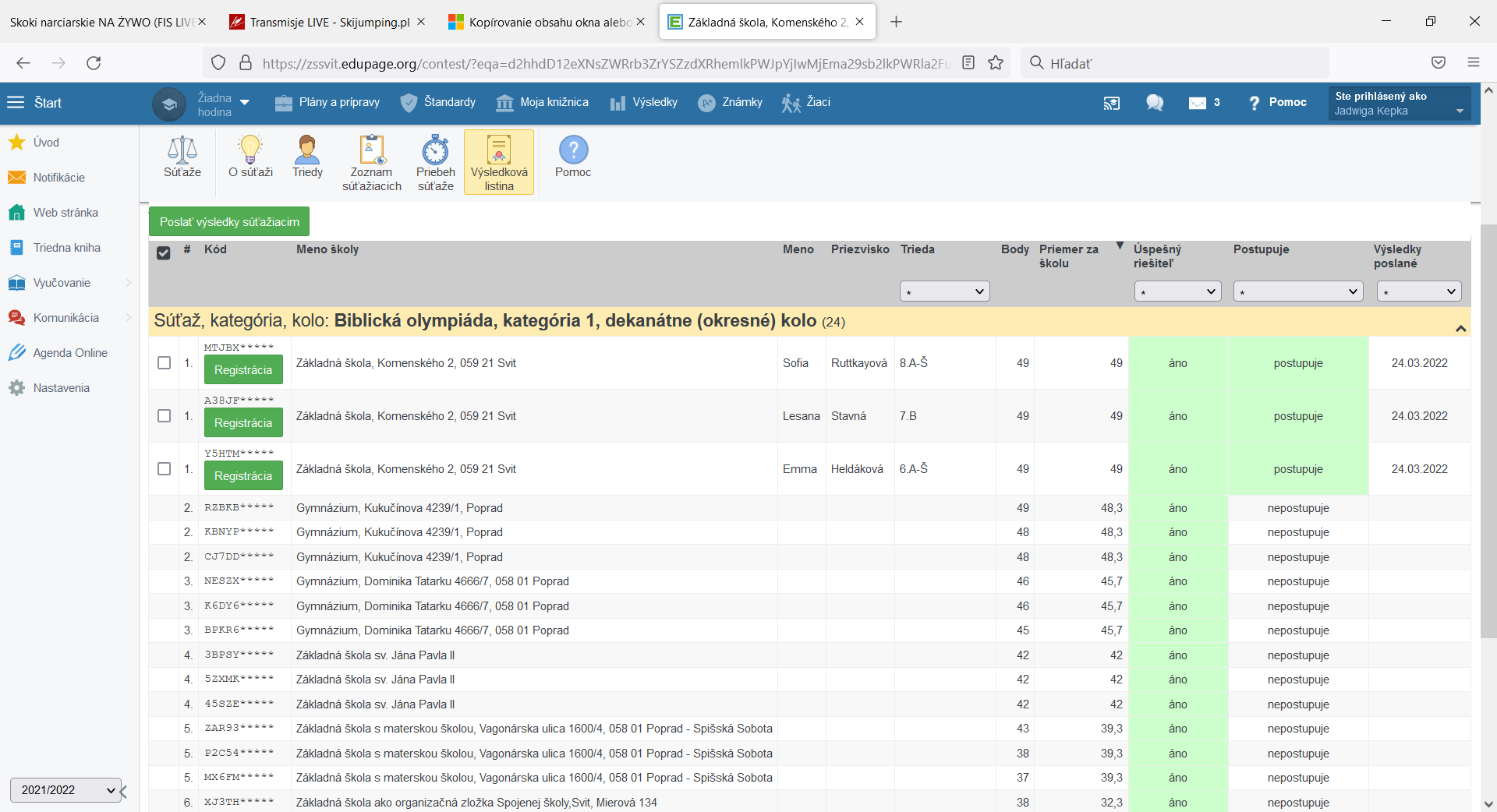 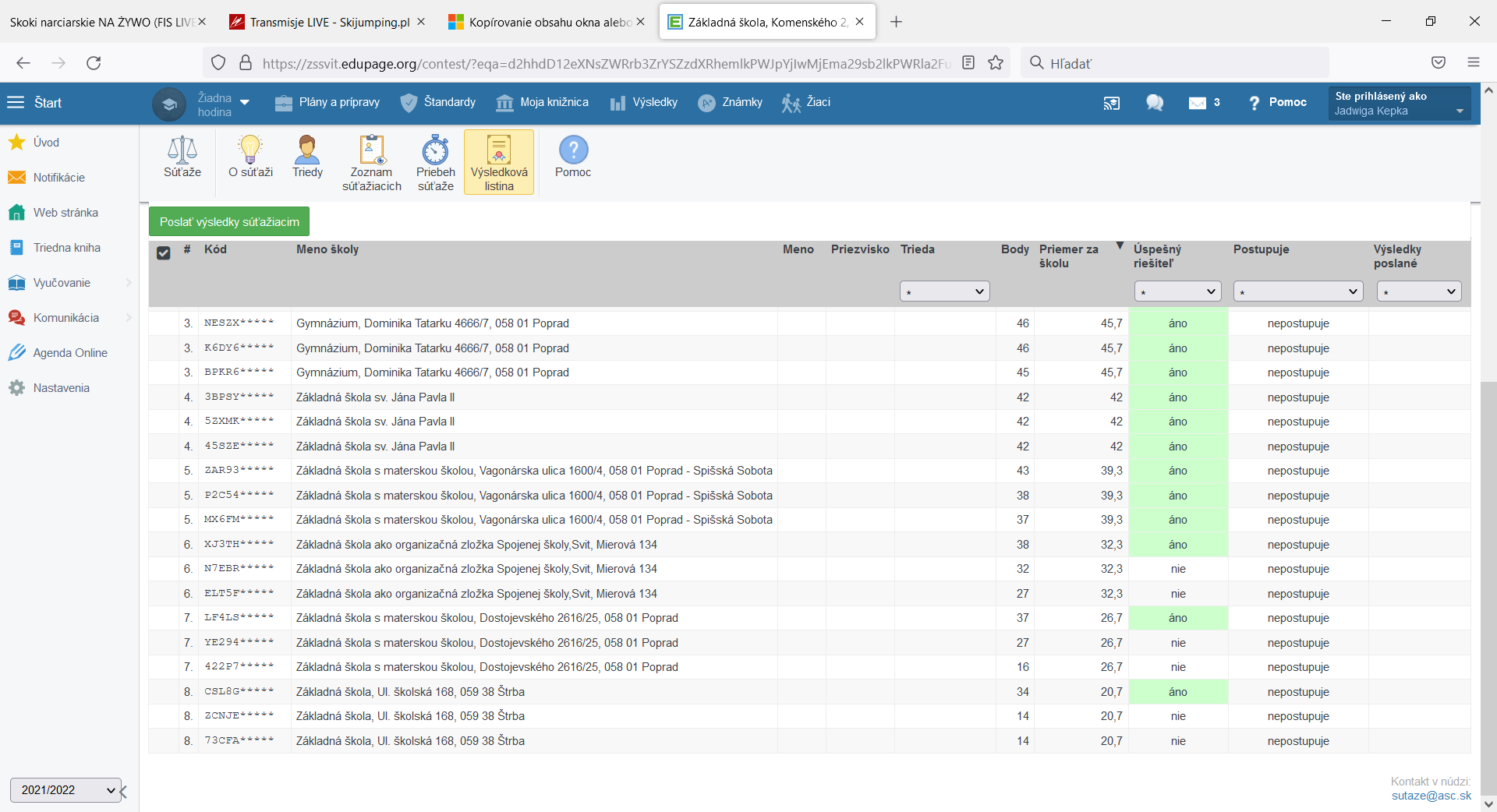 Dátum konania súťaže: 22. 3. 2022 Diecéza   - spišská        Dekanát ( okres)  – Poprad 